
Use Case Submission Form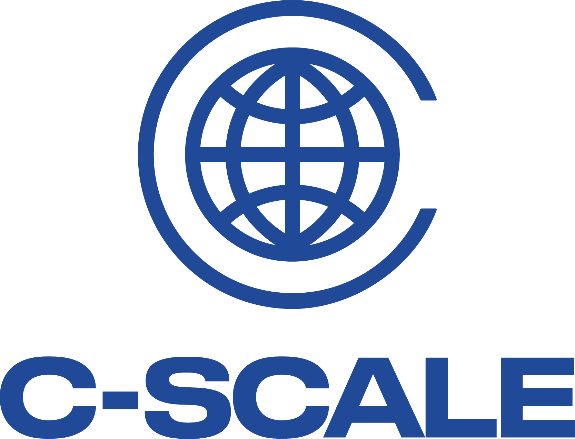 Please submit to c-scale-call@mailing-list.eodc.eu.The C-SCALE (Copernicus - eoSC AnaLytics Engine) Horizon 2020 project will deliver a pan-European federated data and computing infrastructure enabling Copernicus Big Data Analytics. The open platform will integrate cross-disciplinary services from the Copernicus DIAS, the national Collaborative Ground Segments and the European Open Science Cloud (EOSC), ensuring interoperability between distributed data catalogues, computational tools and infrastructure.The purpose of the Early Adopter Programme is to facilitate co-designing the C-SCALE federation with the scientific community, to ensure that the e-infrastructure implementation is aligned with end-user needs. With this call for use cases, the C-SCALE project aims to offer access to infrastructure and platform services, dedicated user support and training. Selected use cases will collaborate with the C-SCALE platform providers to deploy their applications, thereby helping us to identify the needs and requirements of the end-users to improve and refine the functional and non-functional aspects of the overall C-SCALE service portfolio.The call targets international researchers, research projects, communities, and infrastructures, as well as national research groups who are interested in piloting new technologies and platform services in their Copernicus and/or Earth Observation processing and analysis workflows, and will be kept open until January 2022.Read the full call text on the C-SCALE website (https://c-scale.eu/) and please do not hesitate to contact us at c-scale-call@mailing-list.eodc.eu in case of questions.Principal InvestigatorAdditional contact person (optional)Goals and objectivesBeneficiaries of the use case and expected impactIT resources requirementsScientific applications, platforms and datasetsFull name*E-mail address*Affiliation*Position*Full nameE-mail addressAffiliationPositionTitle of use case*Describe your use case and how it relates to the C-SCALE goals. *What are the scientific objectives of your use case? *What are the computing objectives of your use case? *Characterise the beneficiaries of your use case by providing information on the users that will benefit from the envisaged compute setup. Type of users e.g. specific team or broader group, researchers, policy makers etc, organisations, countries, approximate number.*What are the requirements in compute and storage resources for your use case? Specify type and amount.*What are the scientific applications, platforms and datasets required in the context of the use case? *